Konak Belediyesi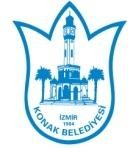 Güzel Sanatlar Fakültesi ve Konservatuar Kurs Kayıt FormuBelediyemiz tarafından açılan "Özel yetenek sınavı ile alan Güzel Sanatlar Fakültelerine ve Konservatuar hazırlık kursu" için eleme ve kontenjan seçme sınavı esasları şunlardır: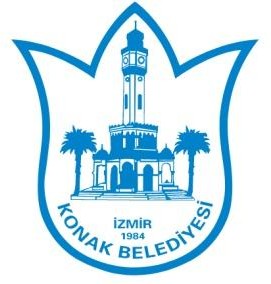 Yazarlık Seçmelerine katılacak olan adaylar,Kendi yazdıkları bir şiir, bir kısa öykü (1 sayfa) veya bir deneme (1 sayfa) başvuru ile birlikte mail adresine göndermelilerdir.. Yazar adayları betimleme ve kurgu becerileri ile genel kültürlerini gösterebilecekleri bir değerlendirme sınavına katılacaklardır.Desen Kursuna katılacak olan adaylar,Adaylar yanlarında 35x50 cm resim kağıdı, 2b resim kalemi, 1 adet klips ve silgi getirmeleri gerekmektedir.Oyunculuk Seçmelerine katılacak olan adaylar,Seçmelerde kısa bir oyunculuk parçasını (komedya, tragedya ya da gerçekçi ve çağdaş dramlardan seçilmiş bir tirad) ezberlemiş olup oynamaları istenecektir. Oyunculuk sınavına girecek adayların düz topuklu esnek ayakkabı ve bedensel aktiviteye uygun kıyafetle gelmeleri rica olunur. Adaylar kendilerine duyurulacak saatlerde sabah şan ve dans sınavına, öğleden sonra oyunculuk sınavına girecekler.Kursa katılım kontenjanı 20 kişidir. Kontenjana girmeye hak kazanan adaylar, yetenek sınavlarına kadar devam edecek bu hazırlık kursuna katılım göstermek durumundadır. Adayların 5 gün devamsızlık hakkı olup. bu süre aşıldığı takdirde kursa devam etme hakkını yedek adaya devreder.Adaylar Başvuru Formunu, knkbldkurskayit@gmail.com mail adresine göndererek ön kayıt yaptırabilirler.*23 Aralık 2022 son kayıt günü olup, başvuru yapan adaylara sınav tarihleri için bilgilendirme yapılacaktır.AdayınFotoğrafAdı - SoyadıFotoğrafDoğum Tarihi / YeriFotoğrafİletişim BilgileriFotoğrafAdres TelefonE-MailFotoğrafAdres TelefonE-MailFotoğrafAdres TelefonE-MailFotoğrafEğitim DurumuFotoğrafMesleğiFotoğrafMesleki DeneyimleriSağlık Durumu(Geçirilmiş önemli rahatsızlık ya da operasyonlar, kronik rahatsızlıklar vb.)(Geçirilmiş önemli rahatsızlık ya da operasyonlar, kronik rahatsızlıklar vb.)(Geçirilmiş önemli rahatsızlık ya da operasyonlar, kronik rahatsızlıklar vb.)Tiyatro,Yazarlık ve Desen alanlarında katılmak istediği kurs programına ilişkinvarsa geçmiş deneyimleri, daha önce katıldığı kurslar, aldığı eğitimler…vsTiyatro,Yazarlık ve Desen alanlarında katılmak istediği kurs programına ilişkinvarsa geçmiş deneyimleri, daha önce katıldığı kurslar, aldığı eğitimler…vsEklemek İstediği İlave Bilgiler